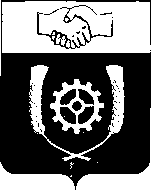 РОССИЙСКАЯ ФЕДЕРАЦИЯ            АДМИНИСТРАЦИЯМУНИЦИПАЛЬНОГО РАЙОНА            КЛЯВЛИНСКИЙ          Самарской области         ПОСТАНОВЛЕНИЕ        11.01.2021 г. № 32______ О внесении изменений в постановлениеАдминистрации муниципального района КлявлинскийСамарской области от 01.08.2017 г. № 285«Об утверждении муниципальной  программы «Поддержка и развитие малого и среднего предпринимательства на территории муниципального района Клявлинский на 2017 -2024 годы»В целях уточнения объемов финансирования мероприятий муниципальной программы «Поддержка и развитие малого и среднего предпринимательства на территории муниципального района Клявлинский на 2017 – 2024 годы», Администрация муниципального района Клявлинский ПОСТАНОВЛЯЕТ:1. Внести в постановление администрации муниципального района Клявлинский Самарской области от 01.08.2017 г. № 285 ««Об утверждении муниципальной  программы «Поддержка и развитие малого и среднего предпринимательства на территории муниципального района Клявлинский на 2017 -2024 годы» (далее – постановление) следующие изменения: 1.1.В паспорте муниципальной программы раздел «Объемы бюджетных ассигнований муниципальной программы» изложить в следующей редакции: «объем финансирования в 2017 – 2024 годах за счет средств местного бюджета – 7391,614  тыс. рублей, в том числе: в 2017 году – 173,256 тыс. рублей, в 2018 году – 526,260 тыс. рублей, в 2019 году – 816,000 тыс. рублей, в 2020 году – 1097,358  тыс. рублей, в 2021 году – 1360,000 тыс. рублей, в 2022 году – 1315,000 тыс. рублей, в 2023 году – 1315,000 тыс. рублей, в 2024 году – 1315,000 тыс. рублей.».1.2. В разделе 5 Программы «Обоснование ресурсного обеспечения Программы» абзацы 2,3 изложить в следующей редакции: «Объем финансирования мероприятий муниципальной программы за счет средств местного бюджета составляет  7391,614 тыс. рублей, в том числе:  в 2017 году – 173,256 тыс. рублей, в 2018 году – 526,260  тыс. рублей, в 2019 году – 816,000 тыс. рублей, в 2020 году – 1097,358 тыс. рублей, в 2021 году – 1360,000 тыс. рублей», в 2022 году – 1315,000 тыс. рублей, в 2023 году – 1315,000 тыс. рублей, в 2024 году – 1315,000 тыс. рублей.».         1.3.В Приложении 2 к Муниципальной программе:- В Задаче  1 «Развитие системы информационной и консультационной поддержки субъектов малого и среднего предпринимательства по вопросам эффективного управления, направленного на повышение конкурентоспособности продукции (работ, услуг) и её продвижение на внутренние и внешние рынки, обеспечение деятельности фонда» изложить в следующей редакции:-  в пункте 1.2. «Обеспечение деятельности фонда»   в графах  «2021г.», «2022 г.», «2023 г.», «2024 г.»  число «460,900» заменить на число «465,000»;-  в пункте 1.3. «Компенсация части транспортных расходов по доставке товаров первой необходимости автомагазинами в малонаселенные и отдаленные населенные пункты, начиная с 11 километров от пункта их получения» в графе «2021 г.» знак «-» заменить на число «45,000»;- в строке «Итого по Задаче 1»:- в графе «2021 г.» число «460,900» заменить на число «510,000»;- в графах «2022 г.», «2023 г.», «2024 г.» число «460,900» заменить на число «465,000».           1.4.В Задаче 2 «Подготовка, переподготовка, и повышение квалификации кадров для субъектов малого и среднего предпринимательства и организаций инфраструктуры»: - в пункте 2.3 «Основы предпринимательской деятельности (40 часов)» число «50,000» в графах  «2021 г.», «2022 г.», «2023 г.», «2024 г.» заменить на знак « - »;  в строке «Итого по Задаче 2»:- в графах  «2021 г.», «2022 г.», «2023 г.», «2024 г.»  число «50,000» заменить на знак «-».            1.5. В Задаче 3 «Информационно – методическое обеспечение, развитие и поддержка предпринимательской инициативы, пропаганда предпринимательской деятельности; легализация «теневого» сектора экономики муниципального района Клявлинский»:- в пункте 3.1. «Подготовка и размещение информационных материалов для СМИ, освещающих вопросы развития малого и среднего предпринимательства, направленных на формирование позитивного образа предпринимателя»  в графах  «2021г.», «2022 г.», «2023 г.», «2024 г.»   число «115,000*»  заменить на число «550,000*»; - в пункте 3.2. «Проведение профессиональных праздников» в графах  «2021 г.», «2022 г.», «2023 г.», «2024 г.»   число «65,000**» заменить на число «300,000**»; - в строке «Итого по Задаче 3»:- в графах  «2021 г.», «2022 г.», «2023 г.», «2024 г.»  число «310,693» заменить на число «850,000».           1.6.В строке «Всего по программе»:- в графе  «2021 г.» число «821,593» заменить на число «1360,000»; - в графах «2022 г.», «2023 г.», «2024 г.»  число «821,593» заменить на число «1315,000».2. Опубликовать настоящее постановление в районной газете «Знамя Родины» и разместить его в информационно – телекоммуникационной сети «Интернет» на официальном сайте Администрации муниципального района Клявлинский Самарской области.3. Настоящее постановление вступает в силу со дня его опубликования и распространяется, на правоотношения, возникшие с 01.01.2021г.4. Контроль за выполнением настоящего постановления возложить на заместителя Главы района по экономике и финансам Буравова В.Н.Н.В. СапожниковаИ.о. Главы  муниципального района Клявлинский П.Н. Климашов